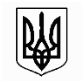                                          У К Р А Ї Н А                Жовківська міська радаЛьвівського району Львівської області29-та сесія VIII-го демократичного скликанняРІШЕННЯвід  20.09.2022 року         №  102                                                    м. ЖовкваПро внесення змін та доповненьдо структури і чисельності комунального
закладу Жовківської міської радиЛьвівського району Львівської області
«Центр надання соціальних послуг»            З метою забезпечення вимог законодавства України щодо підвищення ефективності діяльності, чисельності та організації належної роботи комунального закладу Жовківської міської ради Львівського району Львівської області «Центр надання соціальних послуг», керуючись Законом України «Про місцеве самоврядування в Україні», рішенням сесії Жовківської міської ради Львівського району Львівської області від 26.01.2021 року № 8 «Про створення Комунального закладу Жовківської міської ради Львівського району Львівської області «Центр надання соціальних послуг»», враховуючи висновок постійної комісії з питань планування соціально-економічного розвитку, бюджету, фінансів, інвестицій, торгівлі, послуг та розвитку підприємництва, Жовківська міська радаВИРІШИЛА:Внести зміни та доповнення до структури та загальної чисельності комунального закладу Жовківської міської ради Львівського району Львівської області «Центр надання соціальних послуг», затвердивши її у новій редакції, що додається.Відділу соціального захисту населення Жовківської міської ради Львівського району Львівської області забезпечити внесення зміни до штатного розпису комунального закладу Жовківської міської ради Львівського району Львівської області «Центр надання соціальних послуг» та ввести його в дію з 01.10.2022 року.Контроль за виконанням рішення покласти на постійну комісію з питань планування соціально-економічного розвитку, бюджету, фінансів, інвестицій, торгівлі, послуг та розвитку підприємництва (М. Кожушко).Міський голова                                                   Олег ВОЛЬСЬКИЙДодатокдо Рішення сесії Жовківської міської ради Львівського району Львівської областівід «20» вересня 2022 року № 102Структура Комунального закладуЖовківської міської ради Львівського району Львівської області «Центр надання соціальних послуг» Директор 1Бухгалтер 1Відділення соціальної допомоги вдома.Заступник директора - начальник відділу 1Соціальний працівник I-категорії 1Соціальний робітник 7 Відділення соціальної роботи з сім’ями/особами:Начальник відділу 1Фахівець із соціальної роботи I-ї категорії 1Психолог 1Секретар ради                                                         Марта ГРЕНЬ